Summit Township							Supervisors:PO Box 231 – 10956 Plum Street						William AgnewHarmonsburg PA 16422							Lud ZarembinskiPh 814-382-5058								Jerauld Smith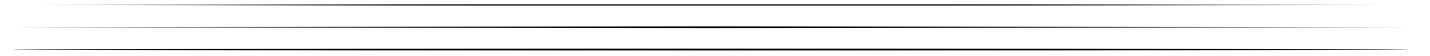 Special Meeting Agenda – April 5, 2022 - 6PMMEETING CALL TO ORDER 		PUBLIC COMMENTNEW BUSINESS	- Discuss and vote on minor amendment to Drew Russ Planned Residential Development ADJOURNMENTUPCOMING TOWNSHIP MEETINGSMonday, April 18, 2022 7PM - Township Planning Commission Meeting Tuesday, May 3, 2022 7PM - Township Supervisors Meeting Township Clean-Up Day 7, 2022 8am - 3pm